Rumney Primary School Year 4 Home Learning Week 4 ( 27th April -1st May) 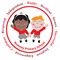 Rumney Primary School Year 4 Home Learning Week 4 ( 27th April -1st May) Rumney Primary School Year 4 Home Learning Week 4 ( 27th April -1st May) Rumney Primary School Year 4 Home Learning Week 4 ( 27th April -1st May) Day 1Literacy   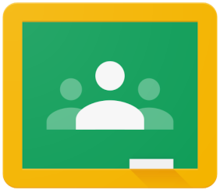 SpellingsNew spellings delivered via schoop, twitter and google classroom1. 10 mins using your spelling menu.2. Can you use your spellings correctly? write them into sentences that are as creative as you can be. Try not to make the sentences about you, Choose made up characters , objects and places to make them more exciting. You can type your sentences onto Google or write them in your home learning book.Maths   TTRockstars 10 minsCreate a Bar GraphCreate your own family bar graph. Begin by choosing what you would like to find out e.g favourite colour, pet, car colour etc… you could even ring some of your relatives to find out their favourites too. Draw a table to tally your results and show the number of people who liked each thing.Use the information to draw your own graph, just like we did in school.Remember to label the bottom (eg colour, pet, car etc) and the side (number of people) and give your graph a title.Can you use your graph to find out which was the most popular and least popular?You could also google J2E like we did in school and use their ready to create graph. Click on the link belowhttps://www.j2e.com/jit5#chart ChallengeCaptain Tom MooreCaptain Tom Moore recently completed 100 laps of his garden to raise over £20million  for the NHS. What a fantastic effort! Captain Tom will be 100 years old on 30th April 2020. Design and make Captain Tom a birthday card.You can send your card to Captain Tom Moore, ℅ Post Office Limited, 67 Bedford Road, Marston Moretaine, MK43 0LA, Bedfordshire, EnglandDay 2Literacy	What sort of Learner are you? - We would like to understand how best to support you with your learning. We would like to find out a bit more about the sort of learner you are. Please complete the quiz in google classroom called ‘What sort of learner are you’ and add anything else that would be helpful to know at the end e.g. if you wear glasses and if so when you need them, if you have asthma, or anything else you would like us to know so that we can support you. Maths    TTRockstars 10 minsMoney - ChangeChoose some prices for several objects around your home eg banana 52p , tin of beans 78p, loaf of bread £1.20, teabags £2.85 Choose 2 items each time and work out the cost and the change from £1 or £2 or £5 or even more depending on how confident you are with money. You can also vary the amounts of each item to challenge yourself or make it easier if you need a little more practice with money.Have a go at the top marks change game, it’s a good chance to practice making amounts too.Here’s the linkhttps://www.topmarks.co.uk/money/toy-shop-money ChallengeArtOn your next walk or in your garden collect a selection of natural objects eg leaves, twigs, stones and create a masterpiece just like famous artist Andy Goldsworthy. Have a look at some of his work using the link below. Send us your pics on twitter.https://www.google.com/search?q=andy+goldsworthy+for+kids&safe=strict&rlz=1CATTSD_enGB833&source=lnms&tbm=isch&sa=X&ved=2ahUKEwiTu-qZ58HoAhWJbsAKHb3TBeQQ_AUoAXoECA4QAw&biw=1366&bih=641Day 3Literacy All about meWe would like you to tell us all there is to know about you! Collect as many pictures as you can  that reflect 'you' -including one of yourself -  eg things you like to play, things you do outside school, swimming, scooting or cycling, any clubs you attend, your favourite food, any pets, any hobbies, like reading or drawing. You can search for images on google, they don’t all have to be photos of you. There is a template on google classroom for you to use, try and tell us as much information about yourself as you canMaths   TTRockstars 10 minsDivisionYou have done lots of lovely adding and taking away, now it’s time to test your times tables by completing the division sheet available in your google classroom. You can print the sheet if you can or simply copy the sums into your home learning book. You can’t type on there I’m afraid!Challenge - Why not write your own set of division sums on google docs and share it with a friend, a great way to practice.ChallengeMusic AppraisalListen to the music in the link below, how does it make you feel. What is it like, can you describe it?, e.g fast, slow, calming, loud quiet. Once you have listened to it, listen again and draw a picture to represent the music, it can be absolutely anything, let your imagination run wild! We look forward to seeing some of your creations.Just so you know it is a song from the film Zootopia sung by the artist Shakira. I felt that the words were very important to listen to and there was a lovely message within them for you all. I’d love this to be our Year 4 anthem for lockdown, perhaps you could learn it and sing it for us too, that would be amazing!https://www.youtube.com/watch?v=jpqV3dzYOgkDay 4LiteracyGrammarThere, their, they’re - remember these! You really got it in the end Y4 so I thought you could have another little practice - see the sheet on google classroom (sorry you can’t write on it!)Here’s a link to a poster that will help remind you of which ones to use.https://dryuc24b85zbr.cloudfront.net/tes/resources/6414622/image?width=500&height=500&version=1411291870000 Can you make up your own sentences too now you’ve got the hang of it?Maths    TTRockstars 10 minsDivision with RemaindersHere’s another sheet very similar to the one above but this time they won’t divide equally, there will be some left over. Remember these are called remainders. Tips e.g 13 ➗ 4 = 3r1How many times can you count in 4’s to get as close to 13 as you can (without going past it)If you count in 4’s 3 times it gets you to 12Look at the first number of the sum (13) how many are left over - 1So 4 goes into 13, 3 times with 1 left overChallengeICTShopping is tricky for lots of people at the moment. Can you help by making a shopping list of essential items that you and your family need. Can you find out how much each item costs using any supermarket website?Add up the shopping list to find out the total cost?Extra Challenge - Can you make this total any cheaper by looking at other supermarkets?Day 5Literacy Remember your  spelling test.All about MeMake a list of who and what is important to you. See the example on Google docsAsk 2 or 3 people at home to write down 2 / 3 things that they admire most about you. Type them into the box and send them back to us. We will add  some of the things that we  like and admire about you too!Maths    TTRockstars 10 minsMeasuringWhy not have some fun measuring some objects around your home - Have a look at the sheet called Measures scavenger hunt in your google classroom. You can draw the object or write the name of the object in each box, you can make your own list in your book or type onto the sheet provided. It’s up to you. Enjoy!ChallengePEWe had a lovely time in our last few  PE sessions and practiced lots of new footwork skills. Can you remember how to side step, side step with forward pivot, side step with backward pivot, hopscotch forward and backwards. Set up your own obstacle course to demonstrate those skills. You could use chalk or anything you have around the house or garden. We would love to see your efforts either post them on google classroom or on twitter . Good Luck! Here’s a nice example of a chalk one https://www.youtube.com/watch?v=v5LFfPhOR20